Western Klamath Restoration PartnershipGeographic Scope(Area in yellow)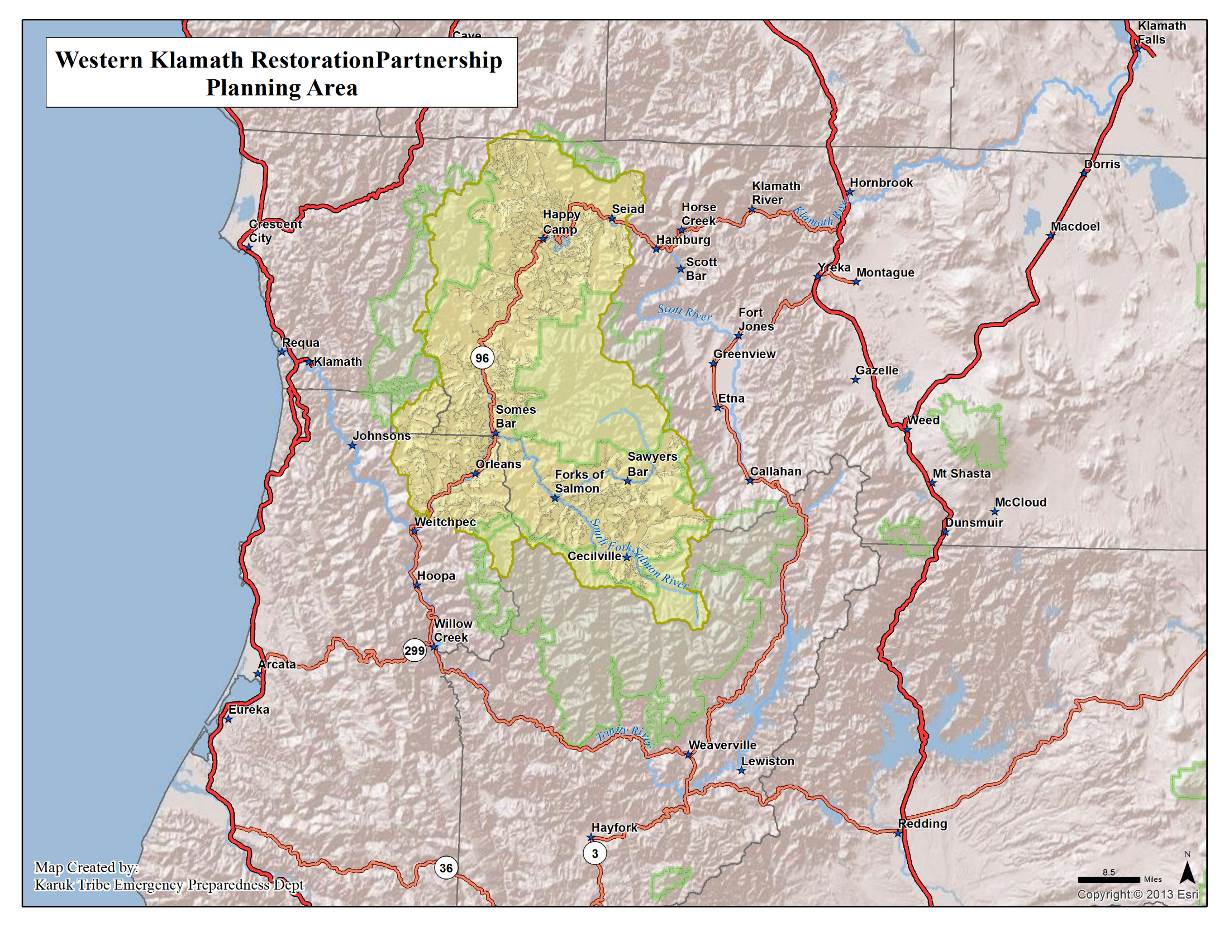 VisionEstablish and maintain resilient ecosystems, communities, and economies guided by cultural and contemporary knowledge through a truly collaborative process that effectuates the revitalization of continual human relationships with our dynamic landscape.Shared ValuesEqual in importanceSustainable local economiesCultural and community vitality – includes food security and balanced human-fire relationshipFire-adapted communitiesRestored fire regimesResilient, biodiverse forests, plants and animalsHealthy river systemStrategies           Labeled for convenience, no priorityDevelop and implement landscape level strategic fuels reduction treatmentsIncrease use of fire to restore & maintain Pre-European conditions in a contemporary context Increase local restoration capacity Create sustainable diverse revenue streams to address all threats and values Accelerate development of Fire Adapted CommunitiesIntegrate food security into forest management actions Advocate for and support implementing existing fisheries restoration plans Develop integrated, inter-generational education programs and activities that complement our identified strategies Develop inclusive partnerships for implementing zones of agreement (formerly - Improve inter-governmental and community coordination and communication efforts)Guiding Principles: The Way We WorkWe are results-oriented.  We work toward having beneficial fire operating throughout our landscape.We incorporate cultural values and traditional ecological knowledge into our work.Our activities seek to build our local workforce.We use the Open Standards for the Practice of Conservation as our guide to adaptive management and collaboration.Implementation ActivitiesActivities currently revolve around three focal areas, in which the group explores multiple strategies across boundaries, on behalf of the group’s vision, values and guiding principles.Happy Camp Integrated Fire Management ProjectSomes Bar Integrated Fire Management ProjectSalmon River Integrated Fire Management Project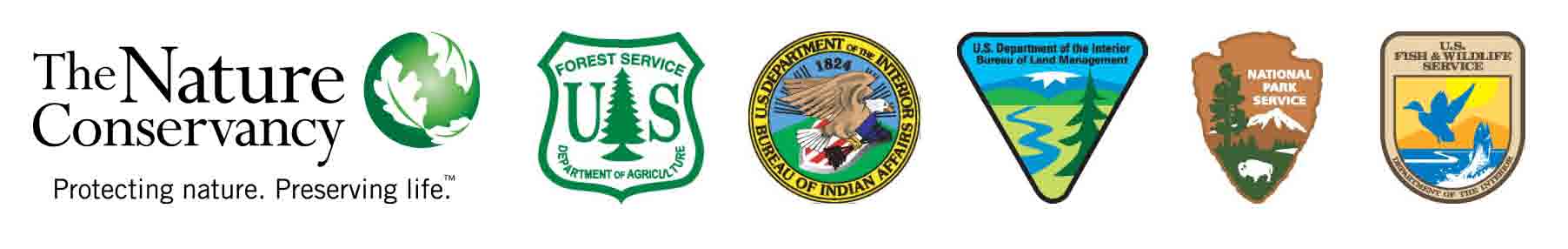 The Western Klamath Restoration Partnership is supported by Promoting Ecosystem Resiliency through Collaboration: Landscapes, Learning and Restoration, a cooperative agreement between The Nature Conservancy, USDA Forest Service and agencies of the Department of the Interior. For more information, contact Lynn Decker at ldecker@tnc.org or (801) 320-0524.